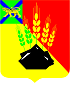 АДМИНИСТРАЦИЯ МИХАЙЛОВСКОГО МУНИЦИПАЛЬНОГО РАЙОНАРАСПОРЯЖЕНИЕ
19.04.2023                                               с. Михайловка                                                  № 274-раО проведении в 2023 году конкурсного отборана право получения субсидии из местного и краевого бюджетовсоциально ориентированным некоммерческим организациямна реализацию социально значимых проектовВ соответствии со статьей 78.1 Бюджетного кодекса Российской Федерации, Федеральным законом от 12.01.1996 № 7-ФЗ «О некоммерческих организациях», Федеральным законом от 06.10.2003 № 131-ФЗ «Об общих принципах организации местного самоуправления в Российской Федерации», Федеральным законом от 27.07.2010 № 210-ФЗ «Об организации предоставления государственных и муниципальных услуг», постановлением Правительства Российской Федерации от 18.09.2020 № 1492 «Об общих требованиях к нормативным правовым актам, муниципальным правовым актам, регулирующим предоставление субсидий некоммерческим организациям, не являющимся государственными (муниципальными) учреждениями», постановлением администрации Михайловского муниципального района от 01.11.2022 № 1318-па «Поддержка социально ориентированных некоммерческих организаций Михайловского муниципального района на 2023-2025 годы», Уставом Михайловского муниципального района 1. Объявить конкурсный отбор на право получения субсидии из местного бюджета социально ориентированным некоммерческим организациям на реализацию социально значимых проектов с 20 апреля по 26 мая 2023 года:- первый этап - прием от СО НКО заявлений, проектов и документов провести с 20 апреля по 5 мая 2023 года;- второй этап - рассмотрение заявлений, проектов и документов провести с 5 мая по 15 мая 2023 года;- третий этап - презентация СО НКО проектов, заседание экспертной комиссии и вынесение решения экспертной комиссией о победителях конкурса с 16 мая по 26 мая 2023 года.2. Отделу по культуре, внутренней и молодежной политике (Рябенко А.Ю.) обеспечить прием заявок, рассмотрение заявлений, проектов и документов согласно Порядку предоставления субсидии на реализацию социаль-но значимых проектов социально ориентированных некоммерческих организаций Михайловского муниципального района.3. Контроль исполнения настоящего распоряжения возложить на заместителя главы администрации муниципального района Петроченко О.В.Глава Михайловского муниципального района – Глава администрации района                                                      В.В. Архипов